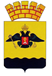 АДМИНИСТРАЦИЯ МУНИЦИПАЛЬНОГО ОБРАЗОВАНИЯ ГОРОД НОВОРОССИЙСКПОСТАНОВЛЕНИЕ_________________						                                    №_____________ г. Новороссийск О внесении изменений в постановление администрации муниципального образования город Новороссийск от 6 марта 2024 года № 1035 
«Об утверждении программ персонифицированного финансирования дополнительного образования детей по социальным сертификатамв муниципальном образовании город Новороссийскна 2024 год»Во исполнение постановления администрации муниципального образования город Новороссийск от 30 июня 2023 года № 2987 
«Об организации оказания муниципальных услуг в социальной сфере при формировании муниципального социального заказа на оказание муниципальных услуг в социальной сфере на территории муниципального образования город Новороссийск» п о с т а н о в л я ю:1. Внести изменения в приложение «Программа персонифицированного финансирования дополнительного образования детей по социальным сертификатам в муниципальном образовании 
город Новороссийск на 2024 год» к постановлению администрации муниципального образования город Новороссийск от 6 марта 2024 года 
№ 1035 «Об утверждении программ персонифицированного финансирования дополнительного образования детей по социальным сертификатам в муниципальном образовании город Новороссийск на 2024 год» изложив в новой редакции (прилагается).2. Отделу информационной политики и средств массовой информации администрации муниципального образования город Новороссийск опубликовать настоящее постановление в печатном бюллетене «Вестник муниципального образования город Новороссийск» и разместить на официальном сайте администрации муниципального образования 
город Новороссийск.3. Контроль за выполнением настоящего постановления возложить на заместителя главы муниципального образования Майорову Н.В.4. Постановление вступает в силу со дня его официального опубликования и распространяется на правоотношения, возникшие с                    1 января 2024 года.Заместитель главымуниципального образования                                                         Н.В. МайороваПриложение УТВЕРЖДЕНА постановлением администрациимуниципального образованиягород Новороссийскот _______________ № ________ПРОГРАММА персонифицированного финансирования дополнительного образования детей по социальным сертификатам в муниципальном образовании город Новороссийск на 2024 годЗаместитель главымуниципального образования                                                         Н.В. Майорова№ п/пНаименование показателяЗначение показателя1.Период действия программы персонифицированного финансирования по социальным сертификатамс 1 января 2024 года по 31 декабря 2024 года2.Категория получателей социальных сертификатов по муниципальной услуге «Реализация дополнительных общеразвивающих программ»Дети с 5 до 18 лет3.Номинал социального сертификата по муниципальной услуге «Реализация дополнительных общеразвивающих программ» технической направленности по категории потребителей «Дети от 5 до 18 лет», часов 484.Номинал социального сертификата по муниципальной услуге «Реализация дополнительных общеразвивающих программ» технической направленности по категории потребителей «Дети от 5 до 18 лет с ограниченными возможностями здоровья», часов 485.Номинал социального сертификата по муниципальной услуге «Реализация дополнительных общеразвивающих программ» за исключением технической направленности по категории потребителей «Дети от 5 до 18 лет», часов 486.Номинал социального сертификата по муниципальной услуге «Реализация дополнительных общеразвивающих программ»  за исключением технической направленности по категории потребителей «Дети от 5 до 18 лет с ограниченными возможностями здоровья», часов 487.Объем обеспечения социальных сертификатов по муниципальной услуге «Реализация дополнительных общеразвивающих программ»  технической направленности по категории потребителей «Дети от 5 до 18 лет» в период действия программы персонифицированного финансирования детей по социальным сертификатам, рублей9 175 680,08.Объем обеспечения социальных сертификатов по муниципальной услуге «Реализация дополнительных общеразвивающих программ»  технической направленности по категории потребителей «Дети от 5 до 18 лет с ограниченными возможностями здоровья » в период действия программы персонифицированного финансирования детей по социальным сертификатам, рублей509 850,09.Объем обеспечения социальных сертификатов по муниципальной услуге «Реализация дополнительных общеразвивающих программ»  за исключением технической направленности по категории потребителей «Дети от 5 до 18 лет» в период действия программы персонифицированного финансирования детей по социальным сертификатам, рублей48 754 860,010.Объем обеспечения социальных сертификатов по муниципальной услуге «Реализация дополнительных общеразвивающих программ»  за исключением технической направленности по категории потребителей «Дети от 5 до 18 лет с ограниченными возможностями здоровья» в период действия программы персонифицированного финансирования детей по социальным сертификатам, рублей305 100,0